Замечания по представлению информации об организации дистанционного обучения на сайтах  ООДистанционное обучение предполагает не только выдачу заданий для самостоятельного выполнения учащимися, но и поддержку обучающихся в процессе освоения учебного содержания, а также помощь им в рациональной организации учебной деятельности в дистанционном режиме. В этой связи оптимальным является представление информации для обучающихся в форме расписания занятий с указанием учебных целей для обучающихся (зачем они выполняют каждое конкретное задание), объяснением алгоритма действий учащихся и списком конкретных ресурсов (номера упражнений в учебнике, ссылки на видеоуроки и интерактивные упражнения) на каждый урок. При подборе интерактивных заданий важно учитывать возможности самопроверки для обучающихся. 1.Замечания общего характераНе рекомендуем:- использовать сторонние сайты (на зарубежных серверах, с дополнительной регистрацией)- размещать тексты с грамматическими ошибками (падежи, пунктуация и т. д.) и терминологией, не соответствующей Федеральному закону от 29 декабря 2012 года № 273-ФЗ «Об образовании в Российской Федерации»»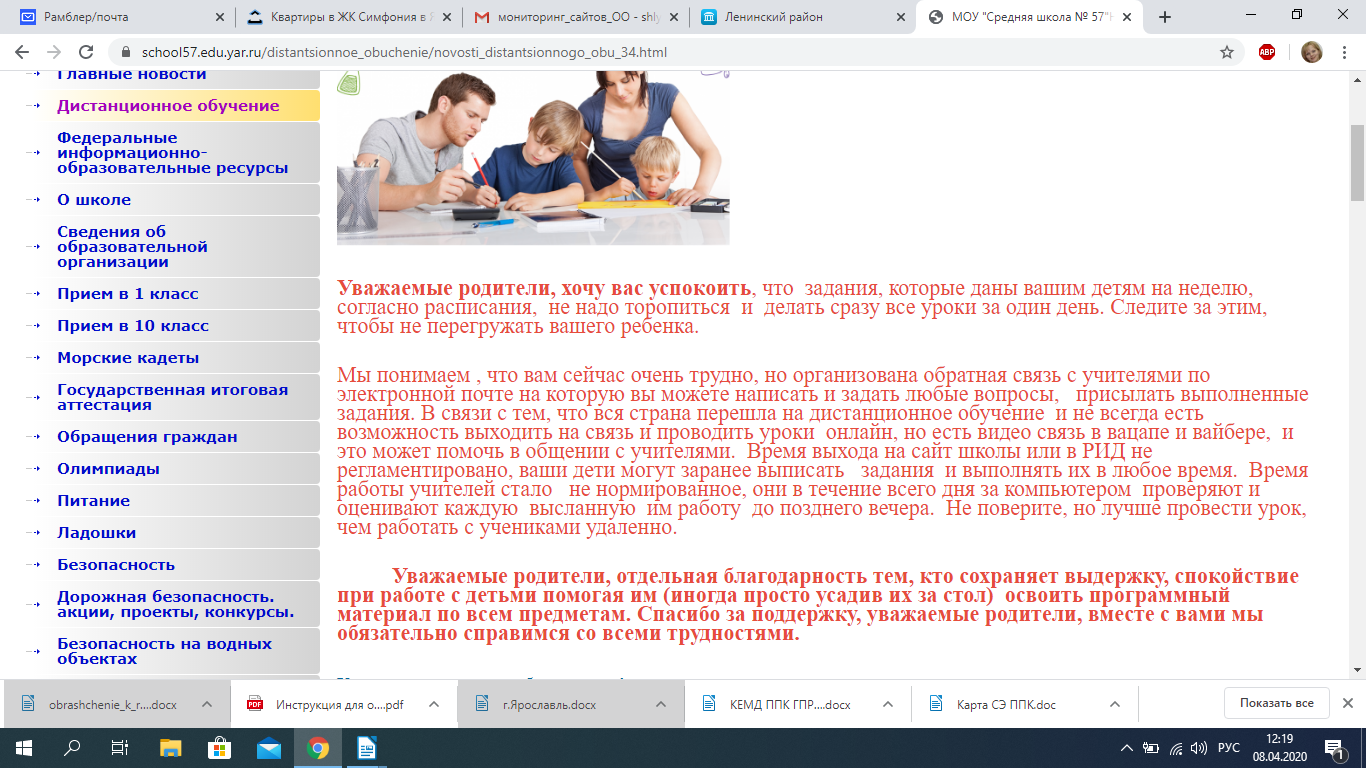 - допускать оформление страницы сайта в разных стилях (шрифты, размер, цвета) и с нерабочими ссылкамиНе следует размещать расписания уроков без рекомендаций, без заданий и пояснений к ним: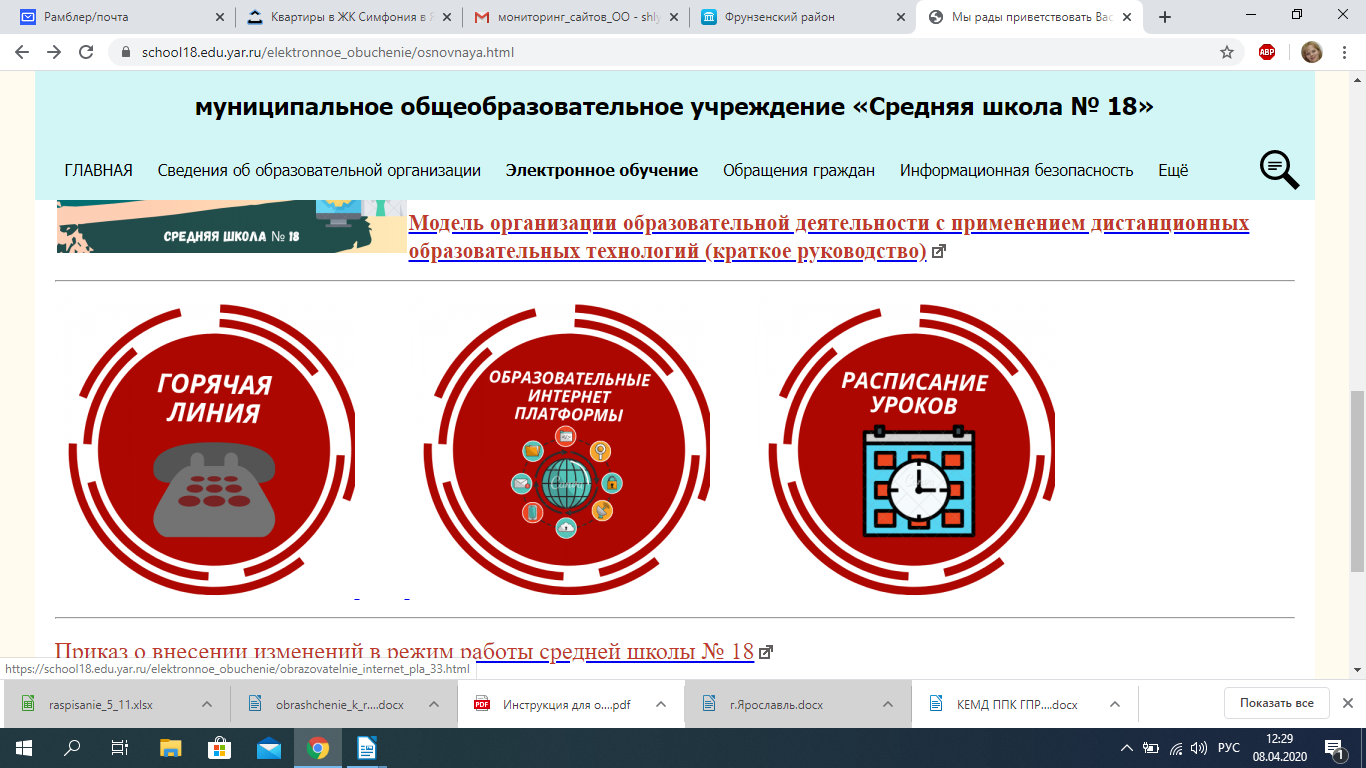 2. Замечания по предоставлению информации по предметамИнформатика(материалы размещены в редакции автора)Не обеспечивается условие для самостоятельной учебной деятельности и освоения учебного материала при следующем представлении информации на сайте.Ссылка на уроки информатики даются из общего расписания школы (конкретная дата, конкретный класс):9 класс.Урок №1. Локальные и глобальные компьютерные сети.https://www.youtube.com/watch?v=X6nd9hUlGwYОнлайн тест «Локальные и глобальные компьютерные сети». Результаты теста выслать на эл. почту …@list.ru с указанием вашей фамилии. (сделать скриншот)Урок №2. Как устроен интернет.https://www.youtube.com/watch?v=72WOF7KWwUYУчебник стр. 153 №6,7,8,12.Работу выполнить в текстовом редакторе WORD и выслать на эл. почту …@list.ru с указанием вашей фамилии. Для сдающих ОГЭhttps://inf-oge.sdamgia.ru/test?theme=17 (15 заданий)https://inf-oge.sdamgia.ru/test?id=9597853Русский язык(материалы размещены в редакции автора)9 класс7 апреля1-й урок «Подготовка к ОГЭ по русскому языку: написание сочинения.» ДЗ: сочинение, в.23; 2-й урок «Повторение частиц НЕ и НИ».ДЗ: у.195; 9 апреля«Сложные предложения с различными видами связи».ДЗ: учитьс.110, у.248. 11 классПунктуация в предложениях с союзом И. Повторить тему теме: «Бессоюзные сложные предложения».Выполнить задание в «ЯКласс» Задание выложено в сообществе «Дистанционное обучение 11 класс» (ВК) и в «ЯКласс»У учеников и родителей могут возникнуть вопросы?На какой странице «ЯКласса» находится необходимый материал?Что будет оцениваться?К какому сроку надо выполнить задание?Чтобы текст был более понятен, необходимо указыватьконкретные задания (не «задания в формате ВПР», а какой вариант ВПР, из какой книги, какие номера заданий этого варианта надо прорешать);конкретные страницы ресурса. (Не просто «ЯКласс» (даже без режима доступа), а конкретно раздел или номер урока);каким образом предоставить задание (фото, скан или другой способ)Технология (материалы размещены в редакции автора)Отсутствуют грамотно сформулированное задание для учащихся, необходимые ресурсы, сроки и способы отчета, способы связи с учителем Английский язык (материалы размещены в редакции автора)07.04.20  5 класс  упр.85, с.112 (списать); упр.88, с.113 (письм)Все письменные задания должны быть выполнены в тетради/словарике. Выслать фото или сканы выполненных заданий не позднее урока, следующего заданным на адрес школы yarsch050@yandex.ru .В теме написать АНГЛИЙСКИЙ ЯЗЫК, 5 класс, с указанием фамилии и имени ученика!Такой формат не дает представления о теме урока, запланированных результатах, способе выполнения задания, средстве обратной связи в случае затруднений, запланированном контроле. Отсутствуют комментарии, пояснения, рекомендации, нет ссылок на дополнительные источники информации, которые можно использовать для самостоятельного освоения.Немецкий язык (материалы размещены в редакции автора)В этом случае отсутствует роль учителя в обеспечении качества результата. Особенно для учащихся, изучающих второй иностранный язык, такое задание будет демотивирующим, поскольку они остаются один на один с учебным материалом. Необходимо предусмотреть возможную поддержку учителя (например, письменные рекомендации по стратегиям чтения к заданию 1, образец или опору для описания дороги в задании 2).Обществознание(материалы размещены в редакции автора)Раздел о дистанционном обучении сайта одной из ОО, примеры заданийобществознание: 6 «А» классобществознание: 10 «Б» классВ приведенных выше примерах отсутствует роль учителя в обеспечении качества результата. Необходимо предусматривать поддержку учителя (например, письменные рекомендации по выполнению заданий), варианты отчета обучающихся, прописать тематику заданий. Ссылка на ресурс должна быть адресной: название темы урока, материалов и т.п.При невозможности использования ресурсов сети Интернет в организации дистанционного обучения, учитель может использовать все доступные ему и учащимся каналы связи. Но при этом тоже необходимо обеспечить не только передачу заданий учащимся (перечень заданий из учебника), но и материалов, обеспечивающих поддержку ученика (образцы выполнения, объяснения правил).№ п.п.Название ООСодержание информацииСсылка на сайт ОО1МОУ «Средняя школа № 42 им. Н.П. Гусева с углубленным изучением французского языка»Школьный портал дистанционного обученияhttp://test.doyarsch42.beget.tech2МОУ «Средняя школа № 33 им. К. Маркса с углубленным изучением математики»Сайт дистанционного обучения школы № 33https://school33marks.wixsite.com/websiteТехнология мальчики 5 классПолучение отверстий в заготовках из металлов. Описать.Устройство настольного сверлильного станка изучить.6.04 – 10.046 классЗадание отсутствует7 класс1.	Резьбовые соединения2.	Нарезание резьбыЧислоПредметЗаданиеСрок выполнения09.04.2020Немецкий язык (второй иностранный) Тема «MeineStadt»1.Самостоятельное чтение Е-mail и перевод задания 11 «Выходные во Франкфурте» на с. 54.2. На с. 51 выполнить письменно задание 6 - описать свой путь в школу.3. Сфотографировать страницу(ы) с выполненным заданием и прислать в личном сообщении.09.04.2020Дата /урокТема урокаЗаданиеСсылка на электронные ресурсыПятница 10 апреляПятница 10 апреляПятница 10 апреляПятница 10 апреля1 ур. - ОбществознаниеЧеловек в группеЧитаем параграф, задания 3 и 5, в классе и дома стр.57Дата /  урокТема урокаЗаданиеСсылка на электронные ресурсыПонедельник 6 апреляПонедельник 6 апреляПонедельник 6 апреляПонедельник 6 апреля5 ур. - ОбществознаниеИзучение 22 параграфа, после параграфа изучение документа, выполнить вопросы и задания к документу (1,2) стр. 239РЭШ